Welcome!  Let us come apart and rest awhile.  As we gather in God’s presence, let us worship him and enjoy his peace.  We extend a warm Christian welcome to those visiting with us today.Greeting you this morning are Molly and Darrel Nicholas.  Ushers are Rebecca Masters and Wally Cook.Sanctuary flowers are placed by the Garden Club.Nursery Care for toddlers and infants is available in Room 7 and is provided By Jen Meyer, an experienced caregiver.  If you feel your child could be a disruption to the worship experience, please take advantage of this option.Deacon of the month is Rebecca Masters.  Contact Rebecca at 845-338-3556 if you are in need of a deacon’s assistance.Reach out to those who need your support in their day to day needs: GordonKent in Ten Broeck; Friedel Borst; Andrew Holbrook; Don Hornbeck (Barbara Hornbeck’s father);  Dolores McGoldrick; Esther Keator; Florence Prehn at Hudson Valley Senior Residence; Lori Pinkham in Wingate at Ulster; Bob Williams in Golden Hill;  AnneMarie Kurtz.illActivities this week:     Monday, Consistory 7:00 pm     Wednesday, Men’s Group 7:00 pmJoin us in Schadewald Hall after worship for fellowship. Refreshments are provided by the Stone House Day committee.  Contribute your baking talents to the fellowship hour!  There is a signup sheet next to the kitchen doors. Contact Hal Hauck.Thank you to everyone who helped with Stone House Day!  As usual, it was a great success.Our Mission of the month for July:  We will be collecting money so we can purchase baby supplies for The Pregnancy Support Center. We'll be buying baby clothes, diapers, bottles and other essential baby items for women in need.The Women's Ministries Bible study group will meet for the first time on Tuesday, July 21, at 1 PM in the Dutch Room. Our initial study will be focused on the life of a woman in the Bible and how her story still speaks to us today. For further information, call Nancy Sweeney at 336-5267 or e-mail her at sweeney.n11@gmail.comHistory Lessons:    Wally Cook and Dr. Bob are collecting information to write a history of the Hurley Reformed Church through the eyes of the ministers who have served our beloved congregation.  We are working in conjunction with Russel Gasero of New Brunswick Seminary, who is the archivist for the Reformed Church.  He is excited about this project and will lend his expertise to our endeavors.  We are particularly interested in:1)  Original Documents Pertaining to the Development of Our Church.2)  Historical Reminiscences of Rev. Schadewald--did he perform your marriage or baptism?  What personal anecdotes were shared about his ministry with your parents or grandparents?3)  Any reminiscences about Herbert Schmalzriedt Jr. (1954-57) and/or John Dykstra (1948-54).We will interview pastors still living who have served this church.  If anyone has interest in being part of our research team, please contact Dorothy at the Church Office.  331-4121A human being is like a television set with millions of channels... If we turn sorrow on, we are sorrow. If we turn a smile on, we really are the smile. We cannot let just one channel dominate us. We have the seed of everything in us, and we have to seize the situation in our hand, to recover our own sovereignty. --Thich Nhat HanhVacation Bible SchoolJesus Life as a Boy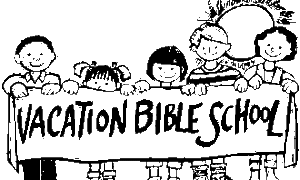 At Hurley Reformed ChurchHurley, New YorkAugust 3 to August 7, 2015Sign up with Church Office845-331-4121